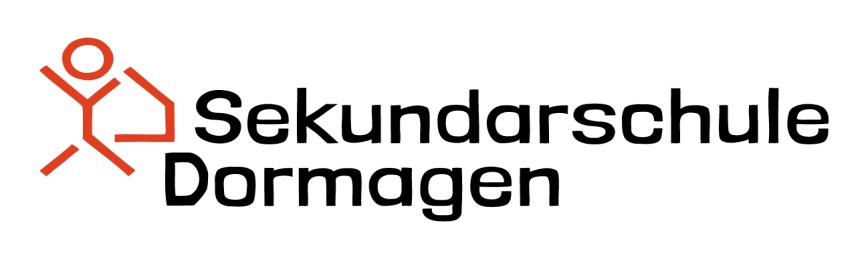 Bestandteile in LebensmittelnProzentGrundbegriffe der ProzentrechnungProzentwert berechnenGrundwert berechnenProzentsatz berechnenSachaufgaben zur ProzentrechnungProzentuale Abnahme und prozentuale ZunahmeÜben und VertiefenSuche dir selbst Aufgaben heraus, die du nicht so gut lösen konntest. Du musst nicht alles bearbeiten!Im Buch von Seite 80 bis 87 findest du Übungsaufgaben.Check outFach:                               MathematikThema des Bausteins:  ProzentrechnungDu kannstBrüche und Dezimalzahlen in Prozent angeben und umgekehrtProzentwert, Grundwert und Prozentsatz berechnenBei einer Sachaufgabe Prozentwert, Grundwert und Prozentsatz erkennen und die Aufgabe löseneinfache Sachaufgaben zur prozentualen Zu- und Abnahme lösenCheck in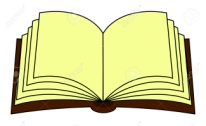 S.205 ProzentrechnungSeite 65 Nr. 4, 5, 6, Seite 65 Nr. 4, 5, 6, Seite 66 Nr. 8Seite 65 Nr. 4, 5, 6, Seite 66 Nr.8Seite 68 Nr. 7, 8, 9Seite 68 Nr. 7, 8, 9, 10, 1  Seite 68 Nr. 7, 8, 9, 10, 11,                      12   (G) S. 21 Nr. 1, 2, 3, 4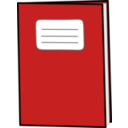         S. 22 Nr. 1, 2, 3, 4   (E) S. 18 Nr. 1, 2, 3                         S. 19 Nr. 4, 5, 6, 7   (E) S. 18 Nr. 1, 2, 3         S. 19 Nr. 4, 5, 6, 7Seite 69 Nr. 1, 2Seite 69 Nr. 1, 2Seite 69 Nr. 1, 2Seite 70 Nr. 3, 4Seite 79 Merkkasten 2 (zur Berechnung des Prozentwertes) abschreiben und lernenSeite 70 Nr. 3, 4, 5Seite 79 Merkkasten 2 (zur Berechnung des Prozentwertes) abschreiben und lernenSeite 70 Nr. 3, 4, 5 Seite 79 Merkkasten 2 (zur Berechnung des Prozentwertes) abschreiben und lernen(G) Seite 24 Nr. 1, 2, 3, 4, 5, 6Seite 25 Nr. 1, 2, 3, 4, 5Seite 26 Nr.1, 2, 3, 4(E) Seite 21 Nr. 1(E) Seite 21 Nr. 1Seite 71 Nr. 4, 5Seite 79 Merkkasten 3 (zur Berechnung des Grundwertes) abschreiben und lernenSeite 71 Nr. 4, 5, 6Seite 79 Merkkasten 3 (zur Berechnung des Grundwertes) abschreiben und lernenSeite 71 Nr. 4, 5, 6Seite 79 Merkkasten 3 (zur Berechnung des Grundwertes) abschreiben und lernenAB 1(E) Seite 21 Nr. 2(E) Seite 21 Nr. 2Seite 72 Nr. 4, 5Seite 79 Merkkasten 4 (zur Berechnung des Prozentsatzes) abschreiben und lernenSeite 72 Nr. 4, 5, 6Seite 79 Merkkasten 4 (zur Berechnung des Prozentsatzes) abschreiben und lernenSeite 72 Nr. 4, 5, 6Seite 79 Merkkasten 4 (zur Berechnung des Prozentsatzes) abschreiben und lernenAB 2(E) Seite 21 Nr. 3(E) Seite 21 Nr. 3Seite 73 Nr. 5, 6, 7Seite 73 Nr. 5, 6, 7Seite 73 Nr. 5, 6, 7(G) Seite 27 Nr. 1, 2, 3, 4, 5(E) Seite 22 Nr. 1, 2, 3, 4      Seite 23 Nr. 5, 6, 7, 8(E) Seite 22 Nr. 1, 2, 3, 4     Seite 23 Nr. 5, 6, 7, 8Seite 74 Nr. 4, 5, 6Seite 75 Nr. 4, 5Seite 74 Nr. 4, 5, 6, 7Seite 75, Nr. 4, 5, 6                     Seite 76 Nr. 2, 3, 4Seite 74 Nr. 4, 5, 6, 7Seite 75 Nr. 4, 5, 6                     Seite 76 Nr. 2                      Seite 77 Nr. 1, 2(G) Seite 28 Nr. 1, 2, 3, 4, 5(E) Seite 25 Nr. 1, 2, 3      Seite 26 Nr. 1, 2, 3                 Seite 27 Nr. 1, 2, 3(E) Seite 25 Nr. 1, 2, 3     Seite 26 Nr. 1, 2,3                Seite 27 Nr. 1, 2, 3,                 Seite 28 Nr. 5, 6Seite 90Ausgangstest 1Seite 91 Ausgangstest 2Nr. 1, 2, 3, 4, 5, 6, 7, 8Seite 91Ausgangstest 2Nr. 1, 2, 3, 4, 5, 6, 7, 8, 9, 10